Name: _________________________________      Date: _________________      Block: _______Subatomic Particles and Bohr Model WorksheetThe subatomic particle with no electrical charge is the ____________________; the subatomic particle with a positive charge is the ____________________; the subatomic particle with a negative charge is the ____________________. In a neutral atom, there are the same number of these two particles: ____________________ and ____________________.The atomic number (“element number”) is the same as the number of ____________________.Where is most of the mass of an atom located? _______________________________Complete the following table.Label the parts of this atom (nucleus, protons, electrons, neutrons).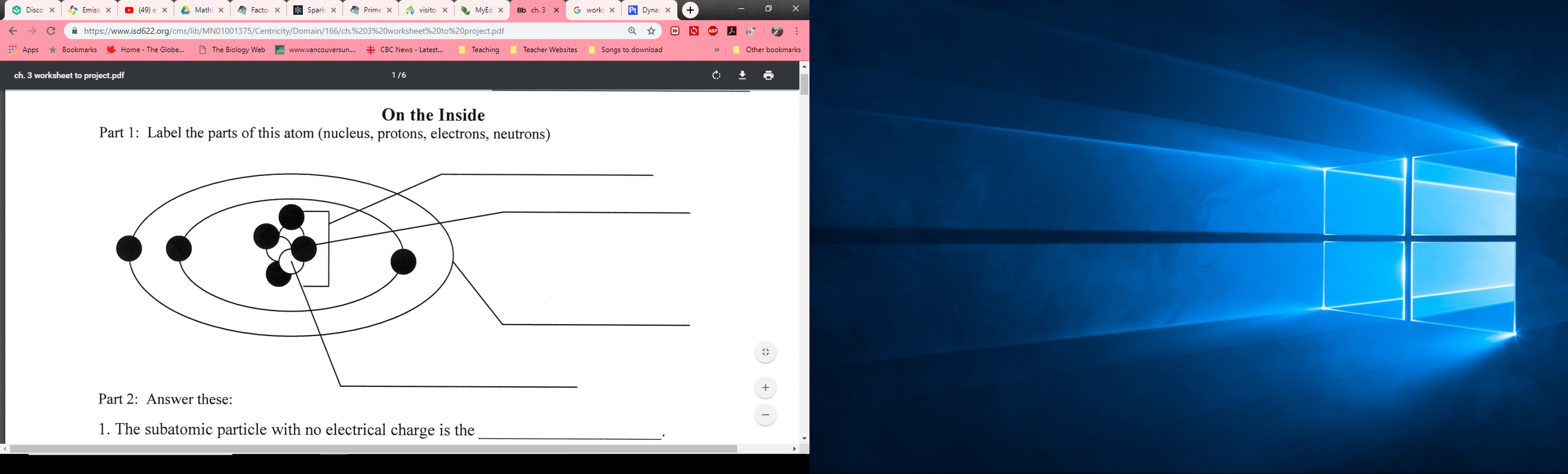 The atomic number is the number of ____________________ in one atom of an element. It is also the number of ____________________ in a neutral atom of that element. The atomic number gives the “identity” of an element. No two different elements will have the ____________________ atomic number.In order to calculate the number of neutrons, you must subtract the ____________________ from the ____________________. *____________________ reactions involve the sharing and giving of ____________________. The number of electrons in an element determines its ____________________ properties.Draw Bohr models for the following:Element NameElement SymbolAtomic NumberAtomic MassNumber of ProtonsNumber of NeutronsNumber of ElectronsSodiumK3820MagnesiumBrAluminum54.9Ba17Lithium (Li)Hydrogen (H)Helium (He)Magnesium (Mg)Nitrogen (N)Fluorine (F)Argon (Ar)Potassium (K)Aluminium (Al)